Муниципальное дошкольное образовательное учреждение«Детский сад №122 комбинированного вида»Конспектитогового интегрированного занятия по кружку театрализации«Путешествие в страну сказок и фантазий»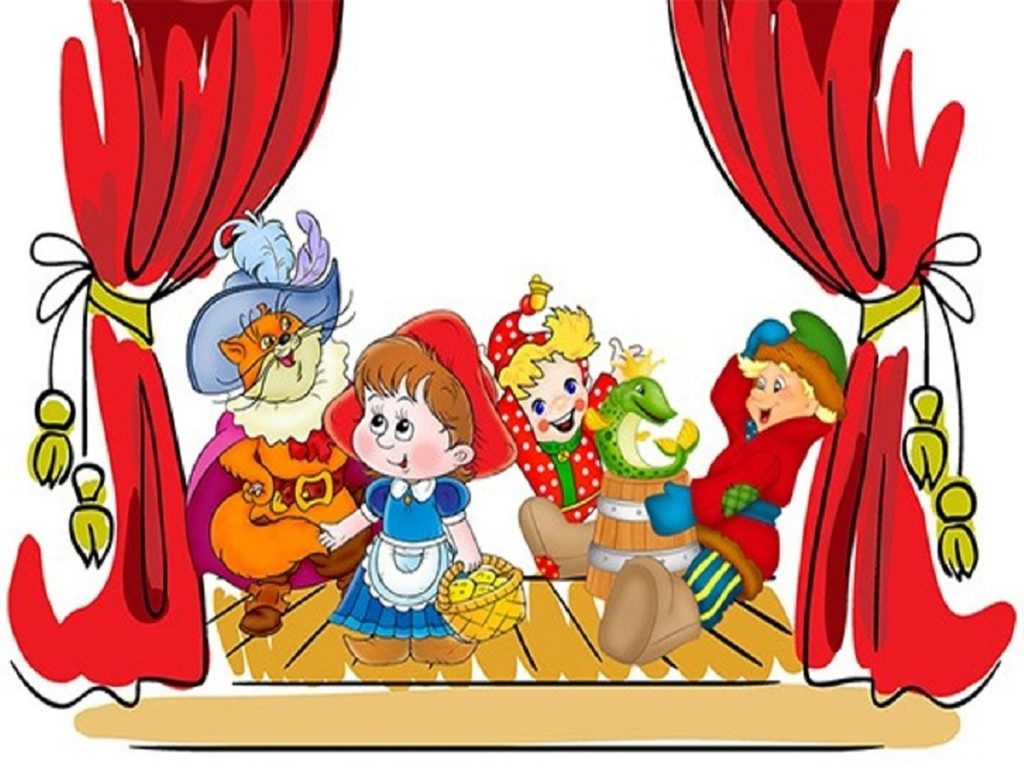                                                              Подготовила:                                                          воспитатель                                                                  подг. группы №3                                                                                                              Янина Н.Г.Саранск 2022Цель: развитие познавательной активности детей посредством театрализованной деятельности.Задачи:1. Развивать творческую самостоятельность, эстетический вкус в передаче образа; артистические навыки.2. Продолжать учить использовать средства выразительности (позу, жесты, мимику, интонацию, движения.3. Развивать диалогическую речь.4. Развивать образное мышление, наблюдательность и находчивость, фантазию и воображение.Предварительная работа:- чтение и анализ сказки «Как поссорились Солнце и Луна»;- упражнения на развитие интонационной выразительности;-обыгрывание и распределение ролей;-работа над сценической речью;(ритм, темп, дыхание, четкость произношения, координация движений в соответствии с музыкой)Интеграция образовательных областей: «Художественно – эстетическое развитие», «Социально- коммуникативное развитие», «Физическое развитие».Материалы и оборудование:-макет дерева;-макеты яблок с прикрепленными на них записками- заданиями;- костюмы героев сказки;- декорации; музыкальное сопровождение.Ход ООД.1. Организационный момент:(Дети проходят под песню «Улыбка» заходят в группу, становятся полукругом)В: Ребята обратите внимание сколько у нас гостей. Поздоровайтесь с ними, и ответьте на мой вопрос- Вы любите сказки (ответы)- Я тоже их очень люблю. Какие сказки вы знаете? (ответы детей)- А кто из вас хотел- бы сыграть роль в постановке какой- нибудь сказки (Ответы детей).- Как называются люди, которые играют в театральных постановках? (Актёры)- Для того, чтобы стать хорошим актёром нужно много знать и уметь. И сегодня я приглашаю вас отправиться в волшебную страну «Сказок и фантазии», в которой живут знания и умения, которыми должны обладать актёры.- Как вы думаете, почему эта страна так называется?Ответы детей (Там играют и поют, там все мечты сбываются)В: Да, вы правильно думаете, а еще в этой стране много забавных, интересных игр. Чтобы попасть в эту страну, нужно взять с собой фантазию, воображение и произнести волшебные слова:(Дети поворачиваются к гостям и произносят слова)Топни, хлопни, повернись -в волшебной стране окажись!(Звучит  музыка из передачи «В гостях у сказки»)Дети выходят из-за занавеса и видят Чудо-дерево.2. Основная часть:В: Ребята, посмотрите! Мы с вами оказались в волшебной стране. Обратите внимание, как тут красиво. Смотрите какое-то дерево перед нами появилось (Показывает на макет дерева с прикреплёнными яблоками)Это дерево не простое, это чудо- дерево! На нём растут волшебные яблоки. А под деревом стоит сундук, на нем замок висит. А добраться до него очень непросто. Надо сначала собрать все плоды, которые растут на дереве. Все плоды с секретом- с интересным заданием. И если мы их выполним, станем настоящими актёрами. В: Срываем первый плод.Задание № 1: «Покажи мимикой и жестами»В: А вы знаете, что движениями рук и тела тоже можно говорить. Этот язык называется языком жестов. Актеру театра нужно хорошо владеть этим языком. Давайте попробуем изобразить этюд, который называется: «Сучок на тропинке»Тренди-бренди, тренди-бредь!По тропинке шёл медведь,По тропинке шёл медведь,На малину поглядеть.На сучок ногою встал,Поскользнулся и упал.Растянулся, испугался,Что в капкан ногой попался.С перепугу задрожал,Подскочил и убежал.Видно, трусом был медведь,Тренди-бренди, тренди-бредь!Трали-вали, чудеса!По тропинке шла лиса,По тропинке шла лисаИ глядела в небеса.На сучок ногой ступила,Поскользнулась и завыла.Хвать его что было силы -Только лапу занозила!Ох, и злой ушла лиса,Трали-вали, чудеса!Стуки-стуки, стуки-стук,По тропинке шёл барсук,По тропинке шёл барсук,Наступил ногой на сук.Поскользнулся, растянулся,Встал на ноги, отряхнулся.Почесал в раздумье спинку.Отодвинул сук с тропинки.И пошёл себе барсук,Стуки-стуки, стуки-стук.В: Вы всё правильно показали. А какие эмоции вы сейчас показывали?Дети: испуг, боль, злость, равнодушие.В: Молодцы! С этим заданием вы справились! А значит мы можем подойти к чудо- дереву и сорвать второй плод.Задание № 2: «Произнеси скороговорки»В: Вы знаете, для чего актерам нужно заучивать и проговаривать скороговорки?А сейчас мы проговорим следующую скороговорку «Ехал Грека через реку», а затем ее нужно пропеть. А какие вы еще знаете скороговорки? (ответы детей)Молодцы ребята, все постарались! Пришло время сорвать третий плод.Задание № 3: «Отгадай загадки» (загадки про сказочных героев)1.Родилась у мамы дочка
Из прекрасного цветочка.
Хороша, малютка просто!
С дюйм была малышка ростом.
Если сказку вы читали,
Знаете, как дочку звали.(Дюймовочка)2. Дед и баба вместе жили,
Дочку из снежка слепили,
Но костра горячий жар
Превратил девчурку в пар.
Дед и бабушка в печали.
Как же их дочурку звали? (Снегурочка)3. Вот совсем нетрудный,
Коротенький вопрос:
Кто в чернилку сунул
Деревянный нос? (Буратино)4. Этот сказочный герой
С хвостиком, усатый,
В шляпе у него перо,
Сам весь полосатый,
Ходит он на двух ногах,
В ярко-красных сапогах.( Кот в сапогах)5. Кто по улицам ходил,
По-турецки говорил,
А когда голодным был,
Солнце в небе проглотил?
Это — жадный …( Крокодил)6. Любит есть он бутерброд
Не как все, наоборот,
Он в тельняшке, как моряк.
Звать кота, скажите, как? (кот Матроскин)Задание № 4: Игра «Умный Колобок»В: Вы встаете все в круг. Кто поймает Колобка – отвечает на его вопрос. За правильный ответ получает жетон «театральная маска».1. Чем отличается звук от буквы?2. Назови одним словом: бабочка, комар, стрекоза. 3. Дом из камня. Какой он?4. Вторник, среда, пятница. Что это?5. Где можно купить лекарство?6. Какая буква первая в алфавите?7. Чем отличается квадрат от круга?8. Назови одним словом: декабрь, март, июнь. 9. Как лучше и быстрее сорвать арбуз с дерева?10. Чашка из фарфора. Какая она?11. Детёныш коровы?12. Число, следующее при счете за числом 9?13. Не зверь, не птица, всего боится. Наловит мух - и в воду - плюх!В: Молодцы! Мы сорвали все плоды с дерева и выполнили все задания. Но на сундуке висит замок, и чтобы его открыть, вы должны отгадать загадки.Не огонь, а греет. Не лампа, а светит. Как мячик, круглое. Как тыква, жёлтое. (Солнце)На небе белеет, светит, а не греет. (Луна)В: Молодцы! Замок мы открываем и в сказку попадаем. Сказку мы сейчас расскажем, и расскажем и покажем.(достаёт маски из сундука)“Как поссорились солнце и луна”.“В незапамятные времена, жили на свете только Солнце и луна. Жили они, жили, да так друг друга полюбили, что поженились. А, поженившись, и дочки дождались, и назвали дочку Землей.- Земля! – звала мама.- Земля! – звал отец.Много – много лет Солнце и Луна жили распрекрасно, но в один злосчастный взяли да и поссорились.- Коли ты такой горячий, брошу я тебя! – рассердилась Луна.- А если ты и дальше будешь холодной, я жить с тобой не буду! – отвечало Солнце.- Ладно! Только дочка, со мной останется!- Нет, со мной!- Нет, со мной! Хочешь, чтобы она с тобой замерзла?- А с тобой сгорела?Никак сговориться не могут, и позвали они бога Грома и молнии, чтобы он разрешил их спор.- Пусть будет так! Солнце будет нянчить свою дочку – днем, а Луна – ночью.С тех пор они так и исполняют его волю. Днем нянчиться со своей дочкой Солнышко, а ночью Луна ее пестует, а когда луне недосуг, светят над Землей ее сестры звездочки.Все Землю любят да лелеют: Солнце согревает, Луна баюкает, звездочки играют с ней, дождик омывает”.В: Все артисты молодцы и заслужили аплодисменты!В: А сейчас нам пора возвращаться в детский сад. Для этого надо сказать волшебные слова.Топни, хлопни, повернись -в детском саду окажись!(Звучит  музыка из передачи «В гостях у сказки»)В: Вам понравилось путешествие?А какие задания вам понравились больше всего?А какие задания вызвали трудности?Предлагаю вам выбрать из жетонов, которые вы выиграли, ту «театральную маску», которая отражает ваше настроение и эмоции. Наклейте их на наш «театральный занавес».В: Наши маленькие актеры хотят попрощаться с гостями и говорят всем…Дети: До свидания!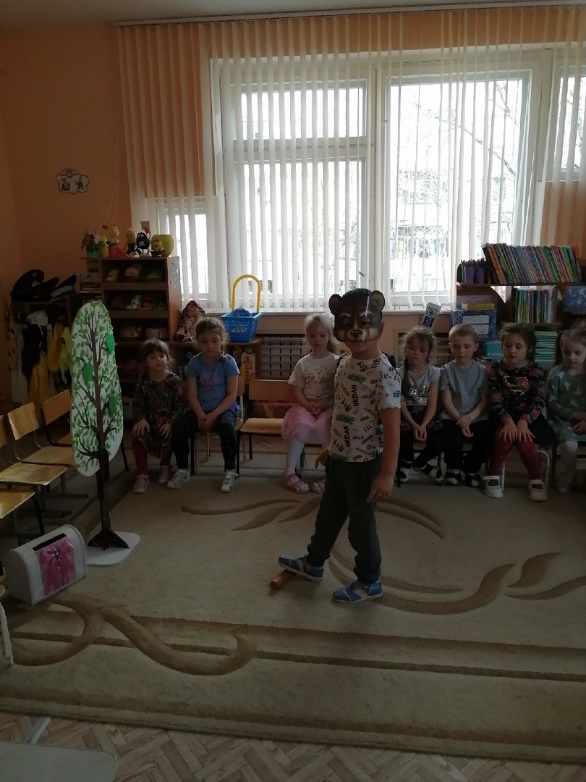 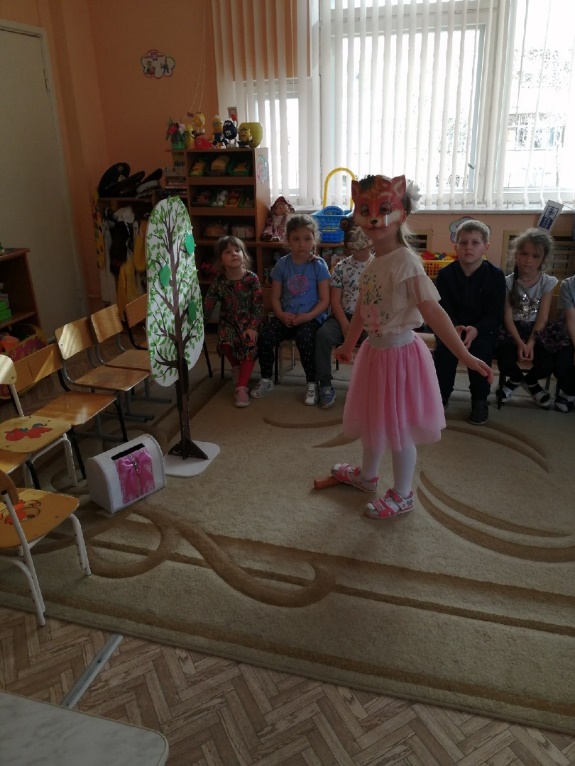 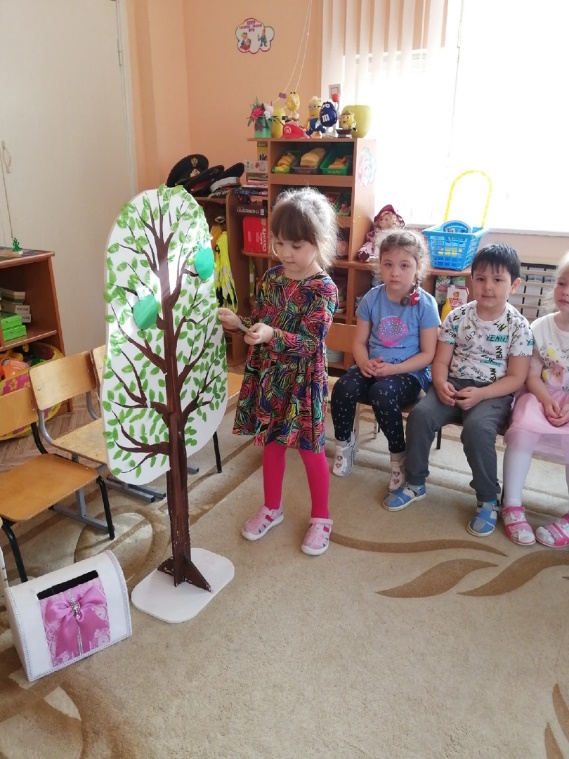 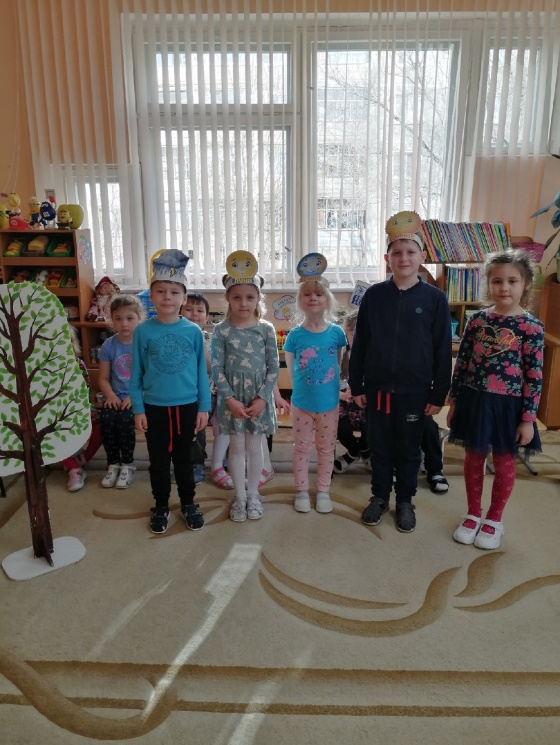 